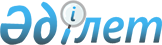 Об установлении форм и сроков предоставления страхователем, страховщиком, агентом и обществом взаимного страхования информации и документов, необходимых для осуществления им контрольных функций
					
			Утративший силу
			
			
		
					Постановление акимата города Алматы от 14 мая 2015 года № 2/290. Зарегистрировано в Департаменте юстиции города Алматы 03 июня 2015 года за № 1167. Утратило силу постановлением акимата города Алматы от 25 сентября 2020 года № 3/392
      Сноска. Утратило силу постановлением акимата города Алматы от 25.09.2020 № 3/392 (вводится в действие по истечении десяти календарных дней после дня его первого официального опубликования).
      В соответствии с Законами Республики Казахстан от 23 января 2001 года "О местном государственном управлении и самоуправлении в Республике Казахстан", от 10 марта 2004 года "Об обязательном страховании в растениеводстве", акимат города Алматы ПОСТАНОВЛЯЕТ:
      1. Установить следующие формы представляемой информации и документов для:
      1) страхователя, согласно приложению 1 к настоящему постановлению;
      2) страховщика и общества взаимного страхования, согласно приложениям 2, 5, 6 к настоящему постановлению;
      3) агента, согласно приложениям 3, 4, 5, 6 к настоящему постановлению.
      2. Установить, что информация и документы представляются:
      1) страхователем - в течение одного месяца после заключения договора обязательного страхования со страховщиком или обществом взаимного страхования в адрес коммунального государственного учреждения "Управление сельского хозяйства города Алматы" (далее - Управление) по адресу: город Алматы, улица Карасай батыра, 85, по приложению 1 к настоящему постановлению;
      2) страховщиком и обществом взаимного страхования - еженедельно агенту по приложениям 2, 5, 6 и Управлению по приложениям 3, 5, 6 к настоящему постановлению;
      3) агентом - еженедельно Управлению по приложениям 3, 4, 5, 6 к настоящему постановлению.
      3. Управлению сельского хозяйства города Алматы обеспечить размещение настоящего постановления на интернет-ресурсе.
      4. Контроль за исполнением настоящего постановления возложить на заместителя акима города Алматы Е. Шорманова.
      5. Настоящее постановление вступает в силу со дня государственной регистрации в органах юстиции и вводится в действие по истечении десяти календарных дней после дня его первого официального опубликования.
      Информация
      о заключении договора обязательного страхования в растениеводстве
      от "____"__________20___года
      Руководитель ____________________________      ________________
              (наименование страхователя)           (подпись, Ф.И.О.)
                                                    _________________
                                                  (число, месяц, год)
      Информация
      о вступивших в силу договорах обязательного
      страхования в растениеводстве в разрезе страхователей
      (по состоянию на ___ ______________ года)
      ________________________________          __________________  (Ф.И.О., должность руководителя)                   (подпись)
      Информация
      о вступивших в силу договорах обязательного страхования в растениеводстве в разрезе страхователей
      (по состоянию на ___ ______________ года)
            ___________________________________  _______________________
            (Ф.И.О., должность руководителя)       (подпись)
      Информация
      о вступивших в силу договорах обязательного страхования в растениеводстве в разрезе 
      районов города Алматы по состоянию на "___" __________20__ год
            ___________________________________  ____________________
            (Ф.И.О., должность руководителя)       (подпись)
      Информация 
      по страховым случаям в разрезе районов и страхователей по состоянию на ________ 20___года
            ___________________________________  ____________________
            (Ф.И.О., должность руководителя)       (подпись)
      Справка
      по страховым случаям в разрезе районов города Алматы по договорам обязательного страхования в растениеводстве, заключенным в 20___ году
      по состоянию на "____"__________20___год
            _______________________________      ____________________
            (Ф.И.О., должность руководителя)       (подпись)
					© 2012. РГП на ПХВ «Институт законодательства и правовой информации Республики Казахстан» Министерства юстиции Республики Казахстан
				
Аким города Алматы
А. ЕсимовПриложение 1
к постановлению акимата
города Алматы
от 14 мая 2015 года № 2/290
№ п/п
Наименова-
ние культур
Всего засеянной площа-
ди -
га
Всего застра-
хован-
ной
площади - га
Наимено-
вание страхо-
вой компа-
нии или общест-
ва взаим-
ного страхо-
вания
№ дого-
вора
Дата заключе-
нияПриложение 2
к постановлению акимата
города Алматы
от 14 мая 2015 года № 2/290
№ п/п
Наименование страхователя
№ договора
Дата договора
Общая страховая премия по договору, тенге
Общая страховая сумма по договору, тенге
Всего застрахованной площади, га
В том числе
В том числе
В том числе
В том числе
В том числе
В том числе
В том числе
В том числе
В том числе
В том числе
В том числе
В том числе
В том числе
В том числе
В том числе
В том числе
В том числе
В том числе
№ п/п
Наименование страхователя
№ договора
Дата договора
Общая страховая премия по договору, тенге
Общая страховая сумма по договору, тенге
Всего застрахованной площади, га
Зерновые (га)
Зерновые (га)
Зерновые (га)
Зерновые (га)
Зерновые (га)
Зерновые (га)
Зерновые (га)
Зерновые (га)
Зерновые (га)
Зерновые (га)
Зерновые (га)
Масличные (га)
Масличные (га)
Масличные (га)
Масличные (га)
Масличные (га)
Сахарная свекла (га)
Хлопок (га)
№ п/п
Наименование страхователя
№ договора
Дата договора
Общая страховая премия по договору, тенге
Общая страховая сумма по договору, тенге
Всего застрахованной площади, га
Всего (га)
В том числе
В том числе
В том числе
В том числе
В том числе
В том числе
В том числе
В том числе
В том числе
В том числе
Масличные (га)
Масличные (га)
Масличные (га)
Масличные (га)
Масличные (га)
Сахарная свекла (га)
Хлопок (га)
№ п/п
Наименование страхователя
№ договора
Дата договора
Общая страховая премия по договору, тенге
Общая страховая сумма по договору, тенге
Всего застрахованной площади, га
Всего (га)
Пшеница
Ячмень
Овес
Гречиха
Просо
Горох
Нут
Рожь
Рис
Кукуруза
Всего (га)
В том числе
В том числе
В том числе
В том числе
Сахарная свекла (га)
Хлопок (га)
№ п/п
Наименование страхователя
№ договора
Дата договора
Общая страховая премия по договору, тенге
Общая страховая сумма по договору, тенге
Всего застрахованной площади, га
Всего (га)
Пшеница
Ячмень
Овес
Гречиха
Просо
Горох
Нут
Рожь
Рис
на зерно 
Всего (га)
рапс
подсолнечник
соя
сафлор
Сахарная свекла (га)
Хлопок (га)
1
2
3
4
5
6
7
8
9
10
11
12
13
14
15
16
17
18
19
20
21
22
23
24
25
Итого:Приложение 3
к постановлению акимата
города Алматы
от 14 мая 2015 года № 2/290
              № п/п
Наименование страхователя 
№ договора
Дата договора
Всего застрахованной площади, га
В том числе
В том числе
В том числе
В том числе
В том числе
В том числе
В том числе
В том числе
В том числе
В том числе
В том числе
В том числе
В том числе
В том числе
В том числе
В том числе
В том числе
В том числе
              № п/п
Наименование страхователя 
№ договора
Дата договора
Всего застрахованной площади, га
Зерновые (га)
Зерновые (га)
Зерновые (га)
Зерновые (га)
Зерновые (га)
Зерновые (га)
Зерновые (га)
Зерновые (га)
Зерновые (га)
Зерновые (га)
Зерновые (га)
Масличные (га)
Масличные (га)
Масличные (га)
Масличные (га)
Масличные (га)
Сахарная свекла (га)
Хлопок (га)
              № п/п
Наименование страхователя 
№ договора
Дата договора
Всего застрахованной площади, га
Всего (га)
В том числе
В том числе
В том числе
В том числе
В том числе
В том числе
В том числе
В том числе
В том числе
В том числе
Всего (га)
В том числе
В том числе
В том числе
В том числе
Сахарная свекла (га)
Хлопок (га)
              № п/п
Наименование страхователя 
№ договора
Дата договора
Всего застрахованной площади, га
Всего (га)
пшеница
ячмень
Овес
Гречиха
Просо 
Горох 
Нут
Рожь
Рис 
Кукуруза на зерно
Всего (га)
Рапс 
Подсолнечник 
Соя 
Сафлор 
Сахарная свекла (га)
Хлопок (га)
1
2
3
4
5
6
7
8
9
10
11
12
13
14
15
16
Итого:Приложение 4
к постановлению акимата
города Алматы
от 14 мая 2015 года № 2/290
№ п/п
Наиме-
нова-
ние района 
Всего засе-
яно паш-
ни, под-
лежа-
щих стра-
хова-
нию (га)
Всего зас-
тра-
хова-
но пло-
щади (га)
Охва-
чено стра-
хова-
нием (%)
Коли-
чество заклю-
ченных догово-
ров (ед.)
Сумма страхо-
вой премии по догово-
рам со страхо-
вателя-
ми (тенге)
Общая страхо-
вая сумма по договорам со страхователями (тенге)
1
2
Итого:Приложение 5 
к постановлению акимата
города Алматы
от 14 мая 2015 года № 2/290
№ п/п
Наименование района
Всего площадь застрахованных посевов
Площадь гибели посевов
Площадь гибели посевов
Площадь гибели посевов
Площадь гибели посевов
Площадь гибели посевов
Площадь гибели посевов
Площадь гибели посевов
Площадь гибели посевов
Неблагоприятное природное явление
Всего поступило заявлений на обследование
Количество составленных актов обследования
Количество заявлений о произведении страховой выплаты в страховую компанию или обществу взаимного страхования
Количество заявлений о произведении страховой выплаты в страховую компанию или обществу взаимного страхования
Количество заявлений о произведении страховой выплаты в страховую компанию или обществу взаимного страхования
Сум-
ма про-
изведен-
ных страхо-
вых вып-
лат
№ п/п
Наименование района
Всего площадь застрахованных посевов
Зерновые
Зерновые
масличные
масличные
Сахарная свекла
Сахарная свекла
хлопок
хлопок
Неблагоприятное природное явление
Всего поступило заявлений на обследование
Количество составленных актов обследования
принято
отказано
На рассмотрении
Сум-
ма про-
изведен-
ных страхо-
вых вып-
лат
№ п/п
Наименование района
га
полное
частичное
полное
частичное
полное
частичное
полное
частичное
Неблагоприятное природное явление
Всего поступило заявлений на обследование
ед.
ед.
ед.
ед.
тенге
1
2
3
4
5
6
7
8
9
10
11
12
13
14
15
16
17
18
Итого:Приложение 6
к постановлению акимата
города Алматы
от 14 мая 2015 года № 2/290
№ п/п
Наиме-
нование страхо-
вой компа-
нии/наи
менова-
ние района
Всего пос-
тупи-
ло заяв-
лений на об-
сле-
дова-
ние (ед.)
Количест-
во состав-
ленных актов обследо-
вания
Количест-
во состав-
ленных актов обследо-
вания
Произведено страховых выплат страховщикам или обществам взаимного страхования и страхователям
Произведено страховых выплат страховщикам или обществам взаимного страхования и страхователям
Возмещено части страховых выплат Агентом страховщику или обществу взаимного страхования
Возмещено части страховых выплат Агентом страховщику или обществу взаимного страхования
При-
меча-
ние 
№ п/п
Наиме-
нование страхо-
вой компа-
нии/наи
менова-
ние района
Всего пос-
тупи-
ло заяв-
лений на об-
сле-
дова-
ние (ед.)
ед.
пло-
щадь, га
коли-
чест-
во (ед.)
сумма (тысяч тенге) 
коли-
чест-
во (ед.)
сумма (тысяч тенге)
При-
меча-
ние 
1
2
3
4
5
6
7
8
9
10
Наименование страховой организации или общества взаимного страхования
Наименование страховой организации или общества взаимного страхования
Наименование страховой организации или общества взаимного страхования
Наименование страховой организации или общества взаимного страхования
Наименование страховой организации или общества взаимного страхования
Наименование страховой организации или общества взаимного страхования
Наименование страховой организации или общества взаимного страхования
1
Алатау-
ский район
2
Алма-
линский район
3
Ауэзов-
ский район
4
Бостан-
дыкский район
5
Жеты-
суский район
6
Медеус-
кий район
7
Наурыз-
байский район
8
Турк-
сибский район
Наименование страховой организации или общества взаимного страхования
Наименование страховой организации или общества взаимного страхования
Наименование страховой организации или общества взаимного страхования
Наименование страховой организации или общества взаимного страхования
Наименование страховой организации или общества взаимного страхования
Наименование страховой организации или общества взаимного страхования
Наименование страховой организации или общества взаимного страхования
1
Ала-
тауский район
2
Алма-
линский район
3
Ауэ-
зовский район
4
Бостан-
дыкский район
5
Жеты-
суский район
6
Медеус-
кий район
7
Наурыз-
байский район
8
Турк-
сибский район